                        Визитная   карточка   проектаРуководитель проекта:                         Архипова Светлана Васильевна                                                                      МБОУ СОШ №137 г.о.СамараАдрес учреждения:                              ул. Урицкого 3                                                    Творческое название проекта:      «Удивительный цветок – подснежник»Предметные области:                           окружающий мирРаздел  тематического учебного плана:                                                          Природа.  Дикорастущие и культурные растения Проект соответствует школьному предмету:                                                                    окружающий мирВозраст учащихся:                           начальная школа (1-2 класс)Дидактические  цели проекта:                    Формирование интереса к изучению предмета, учить детей работать с информацией (подбирать, анализировать, отбрасывать ненужную), понимать  структуру построения рассуждений, выражать свои мысли и чувства при изложении подобранного материала, анализировать  полученные результаты.Самостоятельные исследования по вопросам:- опрос класса по вопросу «Как выглядит подснежник?»;- чем подснежник похож и чем отличается от   раннецветущих растений;- какую пользу приносит подснежник людям;- как изображён цветок в литературе разных стран ;- какие интересные факты из жизни подснежника интересны моим одноклассникам; Оформление проекта:          презентация, книга – альбом  «Удивительный цветок – подснежник»Сроки выполнения проекта: 2 месяца (сентябрь, октябрь)Краткая аннотация проекта:                                     Работа начинается с постановки цели и задач. Вначале авторы знакомят с историей происхождения названия цветка «подснежник» (галантус). Затем приводят результаты опроса класса о том, как выглядит этот цветок в природе и с какими раннецветущими растениями его чаще всего путают. В основной части подробно раскрываются  отличительные признаки цветка, его полезные свойства  и интересные факты из жизни этого первоцвета. Красной нитью работы является призыв о сохранении этого сокровища нашей природы.  Продуктом проекта являются  презентация, которую автор предлагает использовать на уроках окружающего мира в 1 и 2 классах и книга – альбом «Удивительный цветок – подснежник»  с мифами и легендами разных народов о подснежнике.                               Тема проекта             Удивительный цветок - подснежник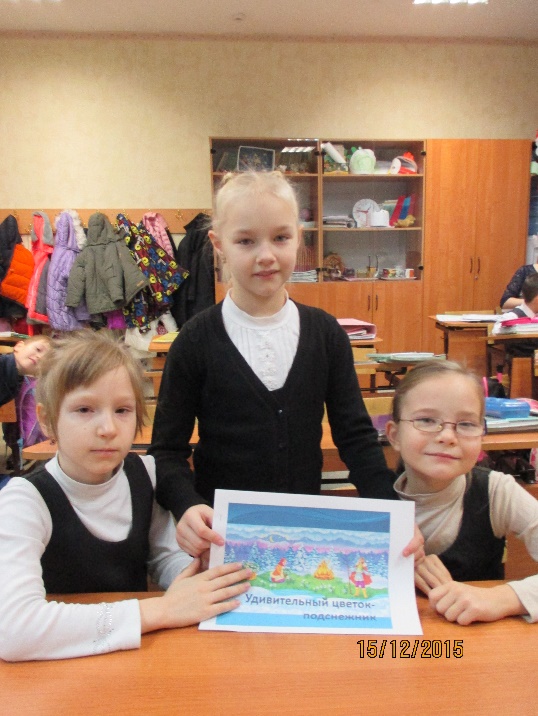                                                  Выполнили:                                                 Абрамова Анастасия                                                                      Сеничева Софья                                                                                                                                               Суслова Виктория                                                                           ученицы 2 «Б» класса                                                                     МБОУ СОШ №137                                                                     им. М.П.Агибалова                                                                      г.о. Самара                                            Самара 2015 годПаспорт учебно- исследовательского проекта(заполняется авторами) Название проекта.            «Удивительный цветок – подснежник»Авторы проекта: Абрамова Анастасия,  Сеничева Софья,                                                                         Суслова Виктория, ученицы 2 «Б» класса,  МБОУ СОШ №137           им. М.П. Агибалова  г.о. Самара3.Научный руководитель проекта Архипова Светлана Васильевна, учитель начальных классов4.Цель проекта.Узнать- как  выглядит подснежник;- с какими раннецветущими растениями его путают и почему? - интересные факты из жизни подснежника; 5. Гипотеза. Подснежник имеет ряд отличительных особенностей, по которым его легко распознать в природе.6. Методы, использованные в работе над проектом:Исследовательский.7. Продукт проектной работы:компьютерная презентация, альбом – книга «Удивительный цветок – подснежник»8.Образовательные и культурно- просветительские учреждения, на базе которых выполнялся проект: школьная библиотека, домашний и классный компьютер (ресурсы сети интернет), школьная библиотека.9. Источники информации, использованные авторами в процессе выполнения проекта:Артюшенко З. Т.. Критический обзор рода Galanthus L. Ботанический журнал. М.-Л.: 1966гЛозина-Лозинская А. С.  Подснежник — Galanthus L.  И: АН СССР, 1935гАртюшенко З. Т. Амариллисовые СССР. — Л.: Наука, 1970.  Головкин Б. Н. и др. Декоративные растения СССР. — М.: Мысль, 1986. Диев М. М. Галянтусы. — М.: КМК, 2014.  Ссылки Определение термина «подснежник» в Викисловаре.Подснежник — статья из Большой советской энциклопедии  Подснежник, растение.  Энциклопедический словарь Брокгауза и Ефрона :  СПб., 1890—1907.                                             СодержаниеВведениеНаучное описание растения «подснежник»Подснежники и первоцветыИнтересные факты из жизни подснежникаДень подснежникаПодснежник в мифах и легендах разных народовЗаключениеСписок литературыЭлектронные ресурсы                                              ВведениеКрасива наша планета! И во многом – благодаря цветам!  Кажущиеся обычными растения наших лесов и лугов заключают в себе столько скрытой красоты красок и форм, что каждый, кто способен хоть немного видеть, будет ими околдован.  Они не только очень красивы, но и полезны для человека. Как только начинает отступать зима и отдавать свои права красавице весне, на проталинках спешат появиться удивительные цветы, которые мы называем подснежники. Цели нашей работы узнать:Познакомиться с удивительным цветком - подснежником- как выглядит подснежник; - с какими раннецветущими растениями его путают и почему?- интересные факты из жизни подснежника; Задачи: Ознакомиться с познавательной литературой о подснежниках;Сравнить подснежник с другими раннецветущими  цветами;Выявить полезные свойства  подснежников;Составить книгу - альбом «Удивительный цветок - подснежник»Объект исследования: первый весенний цветок - подснежникВесной все становится другим. После долгих зимних ночей утреннее солнце кажется просто чудом. Нежное, спокойное, оно прикасается тихонечко к жизни и всем дарит радость.В народе  шутят: « В марте  просыпаются медведи и начинают сажать подснежники»А какие цветы мы называем подснежниками? На этот вопрос мы бы и хотели ответить  своим проектом.  Научное описание растения «подснежник»Название  – “подснежник”,  популярное   особенно в России,   растение получило в связи с очень ранним цветением, буквально из-под снега..Научное название подснежника - галантус.                                        Слово происходит от двух греческих корней: «гала» - «молоко» и «антус» - «цветок», т. е. в переводе на русский язык значит «молочный цветок»И, действительно, цветки подснежника молочно-белые. Крупный бутон, готовый вот-вот раскрыться, похож на висящую каплю молока.    	Галантусы широко распространены в Европе, но самое большое число видов встречается на Кавказе (16 видов) 
Подснежники и первоцветыПроводя опрос класса о том, как выглядит подснежник, мы выяснили, что их  очень часто путают с первоцветами, которые первыми появляются  после таяния снега.  Вот эти растения:1. Пролéска 2. Анемона лесная3. Первоцвет жёлтый  и др.Мы решили найти сходства и различия этих растений Перечислим их сходства:все они имеютобщее название  - раннецветущие -  первоцветы;являютсяМноголетними  травянистыми растениями;большая их частьПодснежник, первоцвет жёлтый, анемона лесная  - лекарственные растенияВсе внесены в Красную книгу Но есть  отличительные особенности:Цвет и форма: подснежники - белые капли – колокольчики, пролески  - голубые, первоцвет– желтые цветы2. Они принадлежат к различным семействам: подснежник – семейство Амариллисовых, Анемона лесная и пролеска -  семейство Лютиковых, а Первоцвет жёлтый – семейство Первоцветных3. Следующее отличие - время цветения:  цветы  подснежника появляются сразу из-под снега, в  конце  марта, начале апреля. Пролеска – цветёт в  апреле, первоцвет жёлтый в  конце  апреля, в начале мая,  анемона лесная – в конце мая, июне.  Подснежник является единственным растением, способным выживать в суровых условиях ранней весны. Его побеги  легко переносят низкую температуру почвы, потому, что в соке, который их наполняет, содержится сахар. Сахарные растворы во время небольших морозов не замерзают4. Количество видов этих цветов : пролески (в России) – только один вид, первоцвет жёлтый – 600 видов, анемона лесная – свыше 2000 видов, подснежников 16 - 18 видов. Как ни печально, все восемнадцать видов   подснежника находятся на грани исчезновения .Не покупать, не выкапывать, не срывать   - призывы защитников природы. Чтобы сохранить подснежники в природе, наши учёные вывели новые сорта этих цветов, которые выращиваются в тепличных условияхРазличие по медицинским показаниям:                                           пролеска – ядовитое растение, а подснежник – лекарственное.        В луковицах подснежника содержится вещество алкалоидной природы, которое влияет на проводимость нервных импульсов в мышечные волокна.        В честь галантуса это вещество названо галантамин, оно входит в список жизненно необходимых лекарственных препаратов.     Интересные факты из жизни подснежника   Нам кажется, всем интересно знать!!!  Подснежники являются первыми цветами, с которых пчелы собирают нектар                       Военнообязанный цветокИстория подснежника в Англии напрямую связана с войнами.                   Впервые на английской территории этот хрупкий цветок оказался в I веке, во время римского завоевания, но тогда он не произвел на коренное население никакого впечатления.                                                                                            Лишь в середине XIX века, во время Крымской войны, британские офицеры полюбили этот цветок и стали носить его в петлице. На долгое время он стал символом военного и обязательной деталью мундира.Изучив различную литературу, мы узнали, что в 1984 году в Англии зародилась традиция ежегодно 19 апреля праздновать День подснежника, подхваченная впоследствии другими странами. 	 Подснежник – первый весенний цветок, поэтому  в культуре каждой из стран  существует своя легенда. Самыми главными в Англии считаются две сказки о происхождении белого цветка. Согласно первой, после изгнания Адама и Евы на землю, они впервые увидели снег и стали замерзать. Ева расплакалась, вспоминая о райских садах, а милосердный бог превратил пару снежинок в подснежники, чтобы утешить ее и подарить надежду на лучшее будущее.По второй, весна раздавала цветам наряды к первому солнечному дню, подснежнику достался белый, но снег тоже пожелал принять участие в празднике, и смелый цветок разделил с ним свое платье. Вместе празднуя, они так сдружились, что до сих пор не расстаются.В России каждый взрослый и ребёнок знают сказку С. В. Михалкова   « 12 месяцев», в которой подснежник – главный герой.                              ЗаключениеВы познакомились с удивительным первым весенним цветком -подснежником и узнали, как он выглядит.  Мы надеемся, что теперь вы уже не спутаете его с другими первоцветами. Верим, что каждый из вас запомнил, как полезен и как раним этот чудный цветок!          С каждым годом в природе их становится всё меньше и меньше. Не покупать, не выкапывать, не срывать — призывы защитников природы становятся отчаянней с каждым годом, а стоимость крохотного букетика растет, делая прибыль браконьеров все более ощутимой.                                    Чтобы сохранить подснежники в природе, наши учёные вывели новые сорта этих цветов, которые выращиваются в тепличных условиях.Основное  использование  цветов подснежника в настоящее время -  это ландшафтный дизайн. 	Конечно, хочется встретить этот праздник, вдыхая аромат лесных подснежников, но лучше вспомнить о том, что их и без того осталось мало, и не покупать скромный букетик по нескромной цене. А если вы хотите поучаствовать в этом празднике с пользой для его символа, лучше посадите небольшой кустик подснежников у себя на даче или просто отправляйтесь в лес и полюбуйтесь его первыми цветами.  Подснежник  -  настоящее сокровище, а сокровища надо беречь!                          Список литературы                      Интернет – ресурсы Артюшенко З. Т.. Критический обзор рода Galanthus L. Ботанический журнал. М.-Л.: 1966гЛозина-Лозинская А. С.  Подснежник — Galanthus L.  И: АН СССР, 1935гАртюшенко З. Т. Амариллисовые СССР. — Л.: Наука, 1970.  Головкин Б. Н. и др. Декоративные растения СССР. — М.: Мысль, 1986. Диев М. М. Галянтусы. — М.: КМК, 2014.  Ссылки Определение термина «подснежник» в Викисловаре.Подснежник — статья из Большой советской энциклопедии  Подснежник, растение.  Энциклопедический словарь Брокгауза и Ефрона :  СПб., 1890—1907.Исследовательская работаПлан работы:1.Изучить литературу о подснежниках;2. Составить сравнительную таблицу подснежников и первоцветов;3. Рассказать одноклассникам о выводах проделанной работы;ПодснежникиПервоцвет (пролеска, первоцвет жёлтый, анемона лесная)Сходства Первоцветы – общее название раннецветущие Первоцветы – общее название раннецветущиеСходстваМноголетние травянистые растенияМноголетние травянистые растенияСходстваПодснежник, первоцвет жёлтый, анемона лесная  -лекарственные растенияПодснежник, первоцвет жёлтый, анемона лесная  -лекарственные растенияСходстваВсе внесены в Красную книгуВсе внесены в Красную книгуРазличия                              Цвет и форма                              Цвет и формаРазличияБелые капли - колокольчикиПролески  - голубые цветыПервоцвет – желтые цветыАнемона лесная - белые цветыРазличия                               Семейства                               СемействаРазличияСемейство Амариллисовых.

Анемона лесная и пролеска -  семейство ЛютиковыхРазличияПервоцвет жёлтый – семейство ПервоцветныхРазличия                          Время цветения                          Время цветенияРазличия Цветы появляются сразу из-под снега – конец марта, начало апреля Пролеска – апрель Различия Цветы появляются сразу из-под снега – конец марта, начало апреля Первоцвет жёлтый - конец апреля, майРазличия Цветы появляются сразу из-под снега – конец марта, начало апреля Анемона лесная – конец мая, июньРазличия                              Количество видов                              Количество видовРазличия16 - 18 видовПролеска (в России) – только один вид Первоцвет жёлтый – 600 видовАнемона лесная – свыше 2000 видовРазличия                     Медицинские показания                     Медицинские показанияРазличияЛекарственное растениеПролеска – ядовитое растение